Žádost o pověření k pořádání odborných kurzů podle § 33 odst. 4 zákona č. 136/2011 Sb.Při vyplňování žádosti se prosím řiďte pokyny pro vyplnění žádosti o pověření k pořádání odborných kurzů(pokyny jsou ke stažení na www.cnb.cz)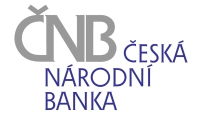 Číslo jednací://v. 1.6Česká národní bankaSekce peněžníOdbor provozní České BudějoviceLannova třída 1371 35  ČESKÉ BUDĚJOVICEČeská národní bankaSekce peněžníOdbor provozní České BudějoviceLannova třída 1371 35  ČESKÉ BUDĚJOVICEČeská národní bankaSekce peněžníOdbor provozní České BudějoviceLannova třída 1371 35  ČESKÉ BUDĚJOVICEČeská národní bankaSekce peněžníOdbor provozní České BudějoviceLannova třída 1371 35  ČESKÉ BUDĚJOVICEČeská národní bankaSekce peněžníOdbor provozní České BudějoviceLannova třída 1371 35  ČESKÉ BUDĚJOVICEČeská národní bankaSekce peněžníOdbor provozní České BudějoviceLannova třída 1371 35  ČESKÉ BUDĚJOVICE  INFORMACE O ŽADATELI  INFORMACE O ŽADATELI  INFORMACE O ŽADATELI  INFORMACE O ŽADATELI  INFORMACE O ŽADATELI  INFORMACE O ŽADATELI1Název žadatele:12Identifikátor (IČ/RČ):3DIČ:  SÍDLO ŽADATELE  SÍDLO ŽADATELE  SÍDLO ŽADATELE  SÍDLO ŽADATELE  SÍDLO ŽADATELE  SÍDLO ŽADATELE  SÍDLO ŽADATELE  SÍDLO ŽADATELE  SÍDLO ŽADATELE4  Ulice:5  Číslo popisné:6  PSČ:7  Obec:  KORESPONDENČNÍ ADRESA ŽADATELE (liší-li se od sídla žadatele)  KORESPONDENČNÍ ADRESA ŽADATELE (liší-li se od sídla žadatele)  KORESPONDENČNÍ ADRESA ŽADATELE (liší-li se od sídla žadatele)  KORESPONDENČNÍ ADRESA ŽADATELE (liší-li se od sídla žadatele)  KORESPONDENČNÍ ADRESA ŽADATELE (liší-li se od sídla žadatele)  KORESPONDENČNÍ ADRESA ŽADATELE (liší-li se od sídla žadatele)  KORESPONDENČNÍ ADRESA ŽADATELE (liší-li se od sídla žadatele)  KORESPONDENČNÍ ADRESA ŽADATELE (liší-li se od sídla žadatele)  KORESPONDENČNÍ ADRESA ŽADATELE (liší-li se od sídla žadatele)8  Ulice:9  Číslo popisné:10  PSČ:11  Obec:12  Okres:  KONTAKTNÍ ÚDAJE ŽADATELE   KONTAKTNÍ ÚDAJE ŽADATELE   KONTAKTNÍ ÚDAJE ŽADATELE   KONTAKTNÍ ÚDAJE ŽADATELE 13  Jméno kontaktní osoby:  Jméno kontaktní osoby:14  Telefon:  Telefon:15  Adresa elektronické pošty:  Adresa elektronické pošty:Korespondenční a kontaktní adresa:Česká národní banka, Sekce peněžní, Odbor provozní České BudějoviceLannova třída 1, 371 35  České Budějovicetel: 387 744 129		e-mail: odborny.kurz@cnb.cz,		ID datové schránky: 8tgaiej		www.cnb.czKorespondenční a kontaktní adresa:Česká národní banka, Sekce peněžní, Odbor provozní České BudějoviceLannova třída 1, 371 35  České Budějovicetel: 387 744 129		e-mail: odborny.kurz@cnb.cz,		ID datové schránky: 8tgaiej		www.cnb.czKorespondenční a kontaktní adresa:Česká národní banka, Sekce peněžní, Odbor provozní České BudějoviceLannova třída 1, 371 35  České Budějovicetel: 387 744 129		e-mail: odborny.kurz@cnb.cz,		ID datové schránky: 8tgaiej		www.cnb.czKorespondenční a kontaktní adresa:Česká národní banka, Sekce peněžní, Odbor provozní České BudějoviceLannova třída 1, 371 35  České Budějovicetel: 387 744 129		e-mail: odborny.kurz@cnb.cz,		ID datové schránky: 8tgaiej		www.cnb.cz1616Povinná přílohaPovinná přílohaVdne